KATA PENGANTAR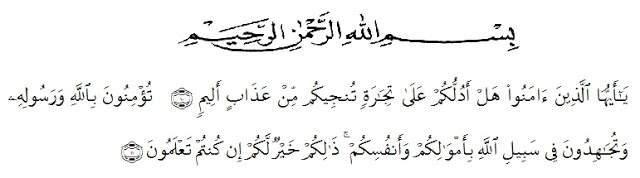 ‘’Hai orang-orang yang beriman, sukakah kamu aku tunjukkan suatu perniagaan yang dapat menyelamatkan kamu dari azab yang pedih?(Yaitu) kamu beriman kepada Allah dan Rasul-Nya dan berjihad di jalan Allah dengan harta dan jiwamu. Itulah yang lebih baik bagi kamu jika kamu mengetahuinya’’(As-Saff 10-11).Alhamdulillah dengan mengucapkan puji syukur atas kehadirat Allah SWT karena berkat rahmat dan hidayah-Nya, penulis dapaat menyelesaikan proposal penelitian dengan judul “Pengaruh Kualitas Rasa Kripik dan Harga Terhadap Kepuasan Konsumen Pada Pabrik Kripik Cap Rumah Adat Minang U.D Rezeki Baru Medan”.	Akhirnya, penulis berharap semoga skripsi Penelitian ini dapat bermanfaat bagi pihak yang memerlukan.Penulis mengucapkan terima kasih kepada semua pihak yang telah memberikan masukan sehingga Skripsi ini selesai. Untuk itu penulis mengucapkan rasa terima kasih yang sebesar-besarnya kepada :Bapak Dr. KRT. Hardi Mulyono K. Surbakti Rektor Universitas Muslim Nusantara (UMN) Al-Washliyah Medan.Ibu Shita Tiara, SE, AK, M.Si Selaku Dekan Fakultas Ekonomi Universitas Muslim Nusantara (UMN) Al-Washliyah Medan.Bapak Mutawaqil Bilah Tumanggor, SE, M.M  Sebagai Ketua program studi (Kaprodi) Manajemen Fakultas Ekonomi Universitas Muslim Nusantara (UMN) Al-Washliyah Medan.Ibu Dra. Wan Dian Safina, M.MSebagai Dosen Pembimbing I yang telah bersedia membimbing penulis dalam penyusunan Skripsi agar lebih baik lagi. Bapak  Muhammad Hilman Fikri, SE, MM Sebagai Dosen Pembimbing II yang telah bersedia mengorbankan waktunya untuk memberikan bimbingan dalam menyusun Skripsi agar lebih baik lagi. Kedua Orang Tua dan seluruh keluarga tercinta yang selalu mendoakan dan mendukung setiap langkah yang penulis tempuh dalam pendidikan. Dan tak lupa saya ucapkan terima kasih  kepada orang tua saya yang sabar senantiasa memberikan do’a dengan penuh ke ikhlasan dan semangat kepada saya. Bapak Sulistiono dan Ibu Srina, Kakak Dan Adik yang selalu support dalam pembuatan skripsi ini Sari Cipta Dewi, M.Pd, Friska Andini SH, Putri Ayu Arbaina. Seluruh staf pengajar dan pegawai di Fakultas Ekonomi Jurusan Manajemen Universitas Muslim Nusantara Al-Washliyah Medan.Sahabat-sahabatku tercinta Devi Siswantika, Wulandari, Mia Nurmala,dan orang tercinta yang telah membantu dan selalu memberikan support dan semangat dalam membuat proposal skripsi ini.Seluruh teman-teman Mahasiswa Manajemen angkatan 2016 yang tidak bisadisebutkan namanya satu persatu yang sangat baik yang telah membantu dan dorongan kepada penulis selama penyelesaian  proposal skripsi ini. Penulis mengharapkan kritik dan saran yang membangun dari pembimbing dan pembaca sehingga penulis dapat menyusun skripsi ini jadi lebih baik lagi.Medan,   September 2020PenulisDIANA NOVITA SARINPM. 163114351DAFTAR ISI	HalamanABSTRAK		iABSTRACT		iiKATA PENGANTAR		iiiDAFTAR ISI		viDAFTAR TABEL		xDAFTAR GAMBAR		xiiDAFTAR LAMPIRAN		xiiiBAB 1	PENDAHULUAN		11.1	Latar Belakang Masalah		11.2	Identifikasi Masalah		71.3	Batasan Masalah		71.4	Perumusan Masalah		81.5	Tujuan Penelitian		81.6	Manfaat Penelitian		91.7	Anggapan Dasar		10BAB II	LANDASAN TEORI		112.1	Kualitas Rasa		112.1.1. 	Pengertian Kualitas Rasa		112.1.2	Indikator Kualitas Rasa		122.2. 	Harga		132.2.1. 	Pengertian Harga		132.2.2	Strategi Penyesuaian Harga		142.2.3	Tujuan Penetapan Harga		142.2.4	Faktor Pertimbangan Dalam Penetapan Harga		152.2.5	Indikator Harga		162.3.	Kepuasan Konsumen		172.4.	Penelitian Terdahulu		192.5. 	Kerangka Konseptual		202.6. 	Hipotesis		22BAB III	METODE PENELITIAN		243.1	Jenis dan Sifat Penelitian		243.2	Lokasi Waktu dan Objek Penelitian		243.2.1	Lokasi Penelitian		243.2.2	Waktu Penelitian		253.2.3	Objek penelitian		253.3	Populasi dan Sampel		253.3.1	Populasi		253.3.2	Sampel		263.4	Variabel dan Indikator		273.4.1	Variabel		273.4.2	Indikator		273.5	Instrumen Penelitian		283.6	Teknik Pengumpulan Data		293.7	Uji Validitas dan Reliabilitas		303.7.1	Uji Validitas		303.7.2	Uji Reliabilitas		313.8	Teknik Analisis Data		31BAB IV	HASIL PENELITIAN DAN PEMBAHASAN		354.1 	Hasil Penelitian		354.1.1	Sejarah Singkat dan Gambaran Umum Lokasi Penelitian		354.1.2	Ruang Lingkup Bidang Usaha		364.1.3	 Organisasi dan Manajemen		364.1.4 	Struktur Organisasi Perusahaan		374.1.5 	Uraian Tugas dan Tanggung Jawab		394.1.6 	Tenaga Kerja dan Jam Kerja		414.1.7 	Sistem Pengupahan dan Fasilitas		424.2	Pembahasan		434.2.1	Deskripsi Karakteristik Responden		434.2.2	Deskripsi Jawaban Responden Terhadap Variabel		444.3	Analisis Korelasi		534.4	Uji Validitas dan Realibilitas		574.4.1	Uji Validitas		574.4.2	Uji Reliabilitas		594.5	Uji Regresi Linear Berganda		604.6	Uji t  (Uji Secara Parsial)		624.7	Uji F (Simultan)		644.8	Uji Determinasi (R2)		654.9	Pembahasan		65BAB V	KESIMPULAN DAN SARAN		685.1	Kesimpulan		685.2	Saran		69DAFTAR PUSTAKA		70LAMPIRAN		72DAFTAR TABEL	HalamanTabel 1.1	Harga-Harga Keripik Ubi Cap Rumah Adat Minang UD. Rezeki Baru Berdasarkan Kemasan Tahun 2020		5Tabel 1.2	Data konsumen / Pelanggan Kripik Ubi Cap Rumah Adat Minang UD. Rezeki BaruMedan		6Tabel 2.1	Penelitian Terdahulu		19Tabel 3.1	Jadwal Penelitian		25Tabel 3.2	Variabel & Indikator		28Tabel 3.3	Skala Likert		30Tabel 4.1	Jumlah Tenaga Kerja		42Tabel 4.2	Karakteristik Responden Berdasarkan Jenis Kelamin		43Tabel 4.3	Karakteristik Responden Berdasarkan Usia		43Tabel 4.4	Menurut saya Kinerja karyawan sudah bagus		44Tabel 4.5	Menurut saya keistimewahan rasa dari kripik memiliki daya tarik yang bagus		44Tabel 4.6	Menurut saya kualitas rasa dari kripik sesuai dengan harapan pelanggan		45Tabel 4.7	Menurut saya produk kripik ini memiliki daya tahan lebih lama		45Tabel 4.8	Menurut saya produk kripik ini memiliki berbagai jenis aneka rasa yang disukai pelanggan		46Tabel 4.9	Kemasan produk kripik ini memiliki desain yang menarik		46Tabel 4.10	Harga dari kripik ubi sangat terjangkau		47Tabel 4.11	Harga kripik lebih murah dari produsen kripik lainnya		48Tabel 4.12	Isi dalam kemasan sesuai dengan harga yang dibayarkan		48Tabel 4.13	Harga yang dibayarkan sesuai dengan kualitas kripik		49Tabel 4.14	Harga kripik yang terjangkau dapat menghemat pengeluaran konsumen		49Tabel 4.15	Harga kripik yang terjangkau dapat meningkatkan daya beli konsumen		50Tabel 4.16	Saya akan merekomendasikan kepada orang lain/ keluarga saya untuk membeli kripik ini		50Tabel 4.17	Banyak kalangan dari masyarakat membeli kripik ini untuk dijual kembali		51Tabel 4.18	Menurut saya kurangnya  promosi ke media social tentang keberadaan pabrik		51Tabel 4.19	Menurut saya kripik ini terjangkau di kalangan masyarakat		52Tabel 4.20	Saya tertarik membeli ulang kripik ini karena adanya berbagai rasa yang cukup menarik.		52Tabel 4.21	Kualitas yang ditawarkan oleh produsen kripik sudah sesuai dengan keinginan pelanggan		53Tabel 4.22	Validitas Indikator Variabel		59Tabel 4.23	Reliabilitas Indikator Variabel (Alpha)		60Tabel 4.24	Analisis Regresi Linear Berganda		61Tabel 4.25	Hasil Uji T (Uji Parsial)		63Tabel 4.26	Uji Simultan (Uji F)		64 Tabel 4.27	Uji Determinasi (R2)		65DAFTAR GAMBAR	HalamanGambar 2.1	Kerangka Konseptual		22Gambar 4.1	Struktur Organisasi UD. Rezeki Baru		38DAFTAR LAMPIRAN	HalamanLampiran 1.	Identitas Penulis		72Lampiran 2.	Tabulasi Data Variabel Jawaban 67 Responden		77Lampiran 3.	Tabel Uji Validitas Variabel Kualitas Rasa Menggunakan SPSS Versi 20		85Lampiran 4.	Hasil Uji Reliabilitas		88Lampiran 5.	r tabel		89Lampiran 6.	t tabel		90Lampiran 7.	F tabel		92